 Geografía 4°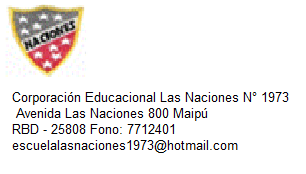 OA 9: Reconocer y ubicar los principales recursos naturales de América, considerando su distribución geográfica, su uso, y la importancia de cuidarlos en el marco de un desarrollo sostenible. Recursos naturalesMarca con una X el principal recurso natural que se utiliza para elaborar los productos que se presentan a continuación. Escribe sí o no, según si el recurso es o no renovable. ProductoRecurso mineralRecurso vegetalRecurso animal¿Renovableo no renovable?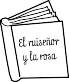 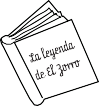 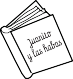 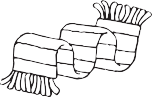 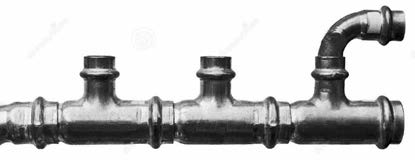 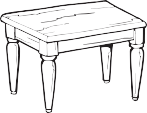 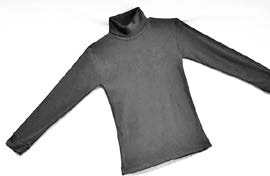 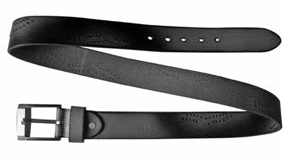 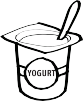 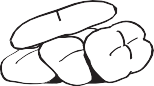 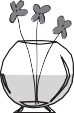 